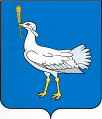  РОССИЙСКАЯ ФЕДЕРАЦИЯ                                                     	      МУНИЦИПАЛЬНЫЙ  РАЙОН				                                           БОЛЬШЕГЛУШИЦКИЙ	    САМАРСКОЙ  ОБЛАСТИ     АДМИНИСТРАЦИЯ     СЕЛЬСКОГО  ПОСЕЛЕНИЯ   БОЛЬШАЯ ДЕРГУНОВКА     ________________________        ПОСТАНОВЛЕНИЕ     от  16 декабря 2019 года  № 117  О предоставлении Нерсисян Карену Акобовичу, Саакян Нине Феликсовне бесплатно в общую совместную собственность земельного участка, государственная собственность на который не разграничена, расположенного по адресу: Самарская область, Большеглушицкий район, с. Берёзовка, улица Набережная, дом 32, для ведения личного подсобного хозяйстваРассмотрев заявление Нерсисян Карена Акобовича, Саакян Нины Феликсовны о предоставлении бесплатно в общую совместную собственность земельного участка, государственная собственность на который не разграничена, расположенного по адресу: Самарская область, Большеглушицкий район, с. Берёзовка, улица Набережная, дом 32, в соответствии с Федеральным законом от 25.10.2001 № 137-ФЗ «О введении в действие Земельного кодекса Российской Федерации»,  пунктом 7 статьи 39.5 Земельного кодекса Российской Федерации, Администрация муниципального района Большеглушицкий Самарской области,ПОСТАНОВЛЯЕТ:Предоставить Нерсисян Карену Акобовичу  21.07.1984 г.р., место рождения: с. Азовская Советского р-на Краснодарского края, паспорт серии 3605 № 120264 выдан 21.02.2005г. территориальным пунктом УФМС России по Самарской области в Большеглушицком районе, зарегистрированный по адресу: Самарская область, Большеглушицкий район, с. Берёзовка, ул. Набережная, д. 22 Саакян Нине Феликсовне 01.09.1993 г.р., место рождения: Армения Армавирский район с. Варданашен, паспорт серии 3619 № 670165 выдан 10.07.2019 г. ГУ МВД по Самарской области, зарегистрированная по адресу: Самарская область, Большеглушицкий район, с. Большая Глушица, ул. Фокина, д. 81,бесплатно в общую совместную собственность земельный участок, государственная собственность на который не разграничена, имеющий кадастровый номер 63:14:0404004:135, площадью 1499 кв. м., отнесенный к землям населенных пунктов, имеющий целевое назначение для ведения личного подсобного хозяйства, расположенный по адресу: Самарская область, Большеглушицкий район, с. Берёзовка, улица Набережная, дом 32.Глава сельского поселения Большая Дергуновкамуниципального района Большеглушицкий Самарской области                                                                                      В.И. Дыхно